ZBIRNIK DOKUMENTOVNa podlagi razpisne dokumentacije javnega zbiranja ponudb za prodajo parkirnih mest v parkirni hiši Kozolec II, št. 4780-1111/2017-70 vam kot ponudnik za nakup k ponudbi za nakup parkirnega mesta prilagam naslednje:Fizične osebe  zavezujočo pisno ponudbo z izjavo o sprejemanju pogojev javnega zbiranja ponudb (Priloga 1) fotokopijo osebnega dokumenta  potrdilo o plačani varščini kot ponudnik izpolnjujem pogoje »prednostnega območja« (*)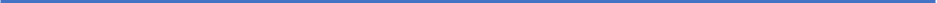 V kolikor označite, da izpolnjujete pogoje »prednostnega območja« morate za popolno ponudbo priložiti tudi z naslednja dokazila: *(označijo le ponudniki, ki izpolnjujejo pogoje iz javnega razpisa)  lastniki nepremičnin,  v »prednostnem območju« z dokazilom o  lastništvu nepremičnine (Izpisek iz zemljiške knjige oz. v primeru, da še ni urejena etažna lastnina  s kopijo listine o lastništvu),Pravne osebe  zavezujočo ponudbo z izjavo o sprejemanju pogojev javnega zbiranja ponudb (Priloga 1) potrdilo o plačani varščini izpisek iz poslovnega registra Slovenije ( AJPES) kot ponudnik izpolnjujemo pogoje »prednostnega območja« (*) V kolikor označite, da izpolnjujete pogoje »prednostnega območja« morate za popolno ponudbo priložiti tudi z naslednja dokazila: *(označijo le ponudniki, ki izpolnjujejo pogoje iz javnega razpisa)  lastniki nepremičnin,  v »prednostnem območju« z dokazilom o  lastništvu nepremičnine (Izpisek iz zemljiške knjige oz. v primeru, da še ni urejena etažna lastnina  s kopijo listine o lastništvu) Datum:                                                                                                                                                                                                                      Podpis ponudnika